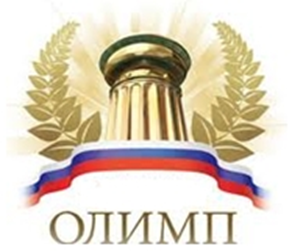 Учредитель конкурсов:Информационно- методический дистанционный центр «ОЛИМП»Всероссийский проект конкурсовметодических разработок уроков и внеклассных мероприятийдля педагогов и обучающихся.Всероссийский конкурс«Познаем, развиваемся, растем.» (ЭКСПРЕСС-КОНКУРС)Сайт : http://konkursolimp.rue-mail: olimpkonkurs@yandex.ruКонтактная информация: 8 905 910 7154Список участников и результаты кон курсаСЕРИЯПРРРЕГ.НОМЕРДАТА ПОСТУПЛЕНИЯ РАБОТЫФИООБРАЗОВАТЕЛЬНОЕ УЧРЕЖДЕНИЕРЕЗУЛЬТАТ03810.06.2019г.Проценко Т.В.МАДОУ №43 г. КемеровоУчастие03710.06.2019г.Шилоносова Мария / Бегайкина Светлана ВалентиновнаМБДОУ «Детский сад №3 «Звездочка» Кемеровская область, г. Гурьевск2 степень03610.06.2019г.Гришин  Сергей / Гришина Татьяна ГеннадьевнаМБДОУ «Детский сад №3 «Звездочка» Кемеровская область, г. Гурьевск3 степень03509.06.2019г.Арышева Людмила ВладимировнаМБДОУ №146 «Детский сад комбинированного вида» Кемеровская область, г. Кемерово2 степень03407.06.2019г.Пичугина Татьяна Александровна, Потапова Татьяна АнатольевнаМКОУ «Начальная школа – детский сад №33 г.Юрги»Город Юрга, Кемеровская область3 степень03305.06.2019г.Гришина Татьяна Геннадьевна, Бегайкина Светлана ВалентиновнаМБДОУ «Детский сад №3 «Звездочка» г. Гурьевск, Кемеровская область1 степень03203.06.2019г.Уткина Елена БорисовнаМАДОУ 43 г. Кемерово3 степеньПриказ от «10»июня 2019г.№063-Э03131.05.2019г.Руцинская Саша / Стафиевская Наталья ВикторовнаМАДОУ №43 г. Кемерово2 степень03031.05.2019г.Мухомодеева Регина / Цуканова Екатерина АлександровнаМБДОУ № 199 г. Кемерово3 степень02929.05.2019г.Ильиных Юлия Александровна, Пономарёва Рауза РаисовнаМКОУ «Начальная школа-учреждения детский сад №33 г. Юрги» Кемеровская область2 степеньПриказ от «31» мая2019г.№061-Э02826.05.2019г.Акиньшина Елена ПетровнаМБДОУ Детский сад № 3 «Колосок» Кемеровская область, Ленинск-Кузнецкий район, с. Красное2 степень02726.05.2019г.Булгакова Валентина МихайловнаМКДОУ «Яйский детский сад «Чайка» Кемеровская область, пгт Яя1 степень02624.05.2019г.Батранина Елена МихайловнаМБДОУ ДСКВ №42 «Планета детства» Кемеровская область, г. Юрга3 степеньПриказ от «27» мая2019г.№058-Э02520.05.2019г.Пестерева Екатерина АндреевнаМБДОУ «Детский сад №3 «Колосок» с.Красное» Кемеровская область, Ленинск-Кузнецкий р-он., с.Красное2 степеньПриказ от «22» мая2019г.№057-Э02416.05.2019г.Свитич Елена Галиевна,Абдулова Римма Ибрагимовна,Килина Татьяна Васильевна,Смагина Татьяна Николаевна,Клинцова Анна Вячеславовна        МАДОУ №43 г. Кемерово2 степеньПриказ от «18» мая2019г.№055-Э02315.05.2019г.Гордиенко Надежда Николаевна, Севернюк Анна АлександровнаМБДОУ «Детский сад №3 «Звездочка» г. Гурьевск3 степень02213.05.2019г.Яцук Наталья СергеевнаГлушкова Наталья АлексеевнаМБДОУ «ДСКВ №8 «Родничок» Кемеровская область, г. Юрга3 степеньПриказ от «15» мая2019г.№052-Э02110.05.2019Филимонова Светлана АлександровнаМАДОУ № 43, Кемеровская область, г. Кемерово3 степеньПриказ от «11» мая2019г.№051-Э02003.05.2019г.Яцук Наталья СергеевнаСелюнова Анна АлексеевнаМБДОУ «ДСКВ №8 «Родничок» Кемеровская область, г. Юрга3 степеньПриказ от «06» мая2019г.№049-Э01929.04.2019г.Платошечкина Евгения ГеннадьевнаМБДОУ «ДСКВ №42 «Огонек» г.Юрга , Кемеровская областьУчастиеПриказ от «30» апреля 2019г.№044-Э01822.04.2019г.Дильман Наталья Викторовна, Куклова Вера Валентиновна, Лунева Марина ВладимировнаМБДОУ № 29 «Детский сад комбинированного вида» г. Кемерово3 степеньПриказ от «24» апреля 2019г.№042-Э01704.04.2019г.Харитонкина Оксана Анатольевна,Наливайко Евгения ВладимировнаМКДОУ «ДС №42» Кузбасс, г. Анжеро- Судженск3 степень01604.04.2019г.Фетисова Альфия Адиповна,Наливайко Евгения ВладимировнаМКДОУ «ДС №42» Кузбасс, г. Анжеро- СудженскУчастие01503.04.2109г.Маевская Татьяна ВасильевнаМАДОУ № 43 «Детский сад комбинированного вида»Кемеровская область, город Кемерово2 степень01403.04.2019г.Пудова Злата / Григорьева Светлана НиколаевнаМБДОУ №176 «Детский сад комбинированного вида”г. Кемерово, Кузбасс3 степень01302.04.2019г.Кичигина Оксана ВикторовнаМБДОУ «Детский сад №34 «Красная шапочка»Кемеровская область, город МеждуреченскУчастиеПриказ от «04» апреля 2019г.№034-Э01220.03.2019г.Харматулин Владимир / Баранцова Татьяна АфанасьевнаМБУ ДО «ДДТ» г.СалаираКемеровская область, г. Салаир3 степеньПриказ от «22» марта 2019г.№031-Э01101.03.2019г.Корнилова Оксана ВикторовнаМБДОУ № 176 г. КемеровоУчастиеПриказ от «02» марта 2019г.№026-Э01009.02.2019г.Окунева Ольга АнатольевнаМБУ ДО «Тяжинский центр дополнительного образования» пгт.Тяжинский, Кемеровская область3 степеньПриказ от «12» февраля 2019г.№020-Э00904.02.2019г.Уварова Юлия ИгоревнаМКДОУ «Яйский детский сад «Чайка»Кемеровская область, Яйский район, пгт.Яя1 степень00804.02.2019г.Епифанцев Максим / Антоненко Татьяна ВладимировнаМБДОУ Детский сад №36Кемеровская область, город Осинники1 степеньПриказ от «06» февраля 2019г.№018-Э00729.01.2019г.Генинг Андрей , Бирюков Владимир /Малышев Анатолий ВладимировичМБОУ ДО «ДДТ Новокузнецкого муниципального района» Кемеровская область, Новокузнецкий район2 степень00628.01.2019г.Татаркина Ирина РомановнаМБДОУ №34 «Красная шапочка»Кемеровская область, г. Междуреченск1 степеньПриказ от «30» января 2019г.№014-Э00517.01.2019г.Ермоленко Наталья Викторовна,Никоненко Людмила ВасильевнаМБДОУ № 34 «Детский сад «Красная шапочка»Кемеровская область, г. Междуреченск2 степень00417.01.2019г.Фефелова Нина РудольфовнаМКДОУ «Детский сад №38»Свердловская область, г. Дегтярск2 степеньПриказ от «18» января 2019г.№010-Э00312.01.2019г.Шакель Милана /Иванова Наталья Вениаминовна, Самойличенко Татьяна ГеннадьевнаМБДОУ №16 «Колокольчик» Кемеровская область, г. МеждуреченскУчастиеПриказ от «15» января 2019г.№007-Э00209.01.2019г.Шведова Юлия СергеевнаМКДОУ «ДС №42» г. Анжеро- Судженск,Кемеровская областьУчастие00109.01.2019г.Харитонова Стелла АлександровнаМКДОУ «ДС №42» г. Анжеро – Судженск , Кемеровская областьУчастиеПриказ от «10» января 2019г.№006-Э